					Office of General Education						A-218C			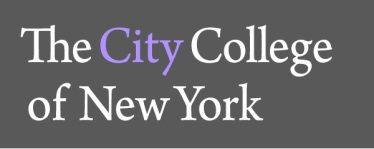 					160 Convent Avenue					New York, NY  10031Fall 2021 FIQWS Course and Teacher Survey Findings – Draft report, April 2022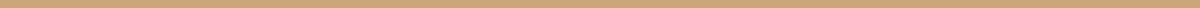 Purpose The goal of this activity was to assess the Fall 21 FIQWS program by examining student opinions on what they learned, appreciated, and recommended for improvement. This indirect measure of student learning complements other assessments in General Education classes. MethodologyCourse and Teacher Surveys for all CLAS classes were sent to students via email by the Testing Office at the end of the Fall 21 semester; results made available in early April 2022. For 43 topic and 43 composition section reports, the Director of General Education examined responses to the following questions: (1) What were the three (3) most important things you learned from the course? (2) What, if anything, did you appreciate most about the course? (3) Please provide any suggestions you may have to improve the courseThe average response rate was 27% for the topic sections (ranging from 4% to 73% per section) and 30% for the composition sections (ranging from 8% to 73%). Individual sections were not assessed, only the program overall.Assessment Findings Q1. : What were the three (3) most important things you learned from the course? Answers to this question provide indirect assessment of student learning – what they believe they learned. Many students highlighted the following:Topic SectionsFundamental concepts of the subject of study Broader ideas of the discipline of studyImproved writing skillsPractice in research skills and citationsAbility to think critically, analyze, connect informationReading with purposeHow to work in a groupTime management skillsOrganizational skillsComposition sectionsHow to structure an essayThe importance of draftingHow to conduct research in the libraryConcepts related to the subject of topic sectionThe importance of communicationFinding sources, citations, bibliographyTime managementImproved writing skills/ drafting/ revision/ thesis/ MLA style/research paperPeer review/feedbackQ2: What, if anything, did you appreciate most about the course? Topic sectionsTypical responses to this question included:Dedicated facultyFaculty being understandingPassionate facultyFaculty setting positive energy in the classLearning course materialGetting clear guidelines for assignmentsOpen minded faculty and class discussions; non-judgmental class atmosphereEngaging with other students and learning from them, working in groupsMeeting new people, making friendsAdditional responses included:Gaining skills for the futureWriting in a context of a disciplineImproving writingGood feedback on essays which led to improvementSufficient time to work on assignments and time to relax between themComposition sectionsTypical responses to this question included:Faculty always being availableFaculty being patient with studentsCaring facultyDedicated facultyFaculty being flexibleEngaging class environmentAdditional responses included:Improving writingOpen-minded teacherDiscussions allowed freedom to express opinionsReading assignments with different perspectivesInteresting reading materialsOpen, safe placeEncouragementGetting to know classmatesQ3: Please provide any suggestions you may have to improve the course.The great majority of students suggested keeping the course as is. Others offered the following suggestions:Topic sectionsLighter workload, less readingFaster grading/feedback on workProviding written instructions for assignmentsEnforcing reading assignments for more effective class discussionsAllowing more interactions between studentsProviding grading rubric at the same time as giving the assignmentMore graded work (not heavily based on one assignment)Composition sectionsBe structured, with lesson plans preparedProvide clear syllabus and instructionsProvide better feedbackComposition section:Be structured, with lesson plans preparedProvide clear syllabus and instructionsProvide better feedbackConclusion/DiscussionStudent comments on the Course and Teacher Survey indicate that the FIQWS program succeeds in its goals to:Provide a first major step in developing the reading and writing skills necessary for college studyProvide an environment to further students’ analytic writing and critical thinkingProvide experiences writing research (source-driven) essaysCreate a learning community Provide an understanding of college readiness skills (time management, attendance, handing in work on time, and academic integrity)Provide close contact with faculty In reflecting on what they learned, students highlight items which line up with learning outcomes in both topic and composition sections: the ability to communicate, to critically analyze information and to conduct research along with the knowledge of fundamental concepts and methods of a discipline. In some instances, students highlight learning about the subject area concepts in the composition section as well as acquiring writing related skills in the topic section, suggesting a meaningful, well-integrated learning experience.The comments to the second question are a testament to faculty who participate in the program; the majority of students highlight faculty dedication, passion, and understanding/care for students as the best aspect of the course. Students also appreciate the opportunity to have a place for open discussion with peers and teachers and to learn from it.Finally, comments to the third question indicate that, in some instances, improvements can be made in terms of a more timely and better feedback on assignments, clearer (written) assignment prompts, and more organization on the side of the instructor.Different response rates among sections suggest some instructors likely encouraged students to complete the online survey while others might not have. To improve response rates and obtain meaningful data per section, all instructors should encourage and remind students to respond. Closing the Loop activities:Share these results with instructors; encourage them to consider how they can strengthen their course and pedagogy Encourage faculty to review results from their own section(s) and utilize student feedback toward improvement of their course and pedagogyContinue to communicate to faculty the goals of the program: introduction to a discipline and college level thinking and writing; learning community creation; and first year experience during orientation and throughout semester when appropriate